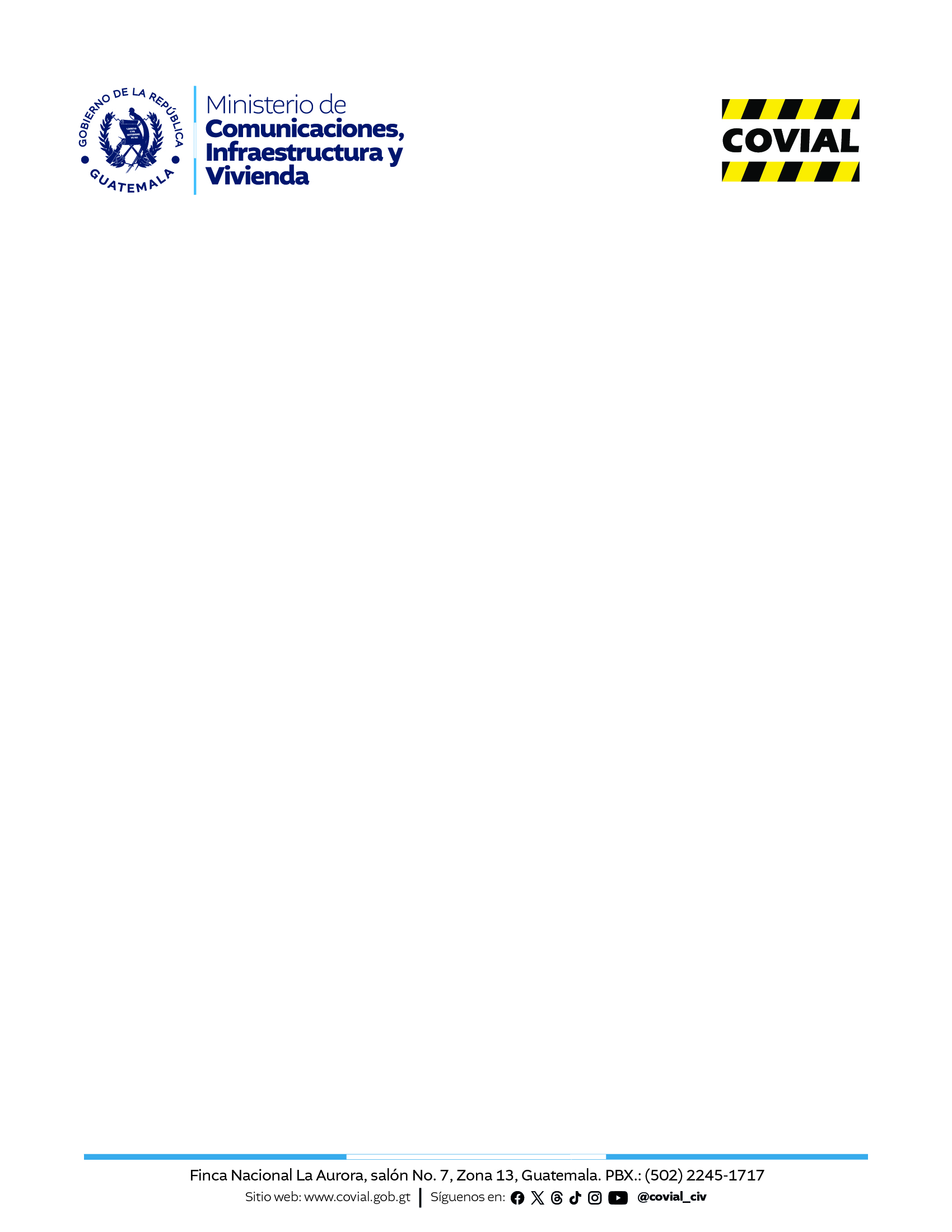 COMPRAS COMO MEDIDAS PREVENTIVAS DE COVID-19MES DE ENERO 2024No se realizaron compras como medidas preventivas de COVID-19 durante el mes de enero 2024ProveedorNITFactura electrónica en línea (FEL)CantidadDescripciónTotal